CURRICULUM VITAE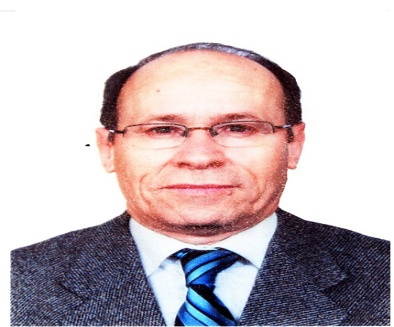 Identité : Nom de Famille  :	BELMIHOUBPrénom	:	Mohamed - chérifDate de naissance :    23/09/1956Nationalité 	:	AlgérienneAdresse                  :   Résidence Affak 1 BT 19-14 route de Blida  		Birkhadem Alger (Algerie)E-MAIL :    d.belmihoub@gmail.coMobil : 0661 928 482 Formation :	Connaissances linguistiques : (5 pour le niveau de compétence le plus élevé)Fonctions officielles  récentes : Ministre délégué, auprès du premier ministre, chargé de la Prospective (2020, 02/ 2021) ;Membre du Conseil de l’Autorité Nationale Indépendante des Elections, Président du Comité Ad-Hoc chargé de l’évaluation et du suivi et coordonnateur de la commission   du rapport final sur les élections présidentielles. (sept.2019-juin 2020)Fonctions universitaires Récentes  Professeur de management et d’économie institutionnelle ENA (1998-2018)Professeur invité Master Université de Montpellier 1 (2008/2009 ; 2010/2011 ; 2014/2015). Chercheur associé CREAD : chef de projet : « déréglementation et régulation dans les activités de réseau »Professeur, coordinateur du programme doctoral (DBA) Institut Supérieur de Gestion et de Planification (2015-2019)Plus de 30 ans d’activités d’enseignement, de Recherche et de Conseils dans les domaines de l’économie, du management, de la gouvernance, des politiques publiques…..Fonctions et Activités professionnelles non universitaires Consultant auprès des entreprises, des administrations et des institutions internationales ;Domaines de compétences : Economie et Finances Publiques du développement,  Corporate Stratégy,  Economie industrielle et Institutionnelle ; Aménagement du territoire et Gouvernance, Évaluation des politiques et des programmes ; Management public (plus de 50 mandats) Activités récentes :Consultant auprès de l’Agence Nationale de l’Aménagement et de l’Attractivité des territoires (ANAAT) :Evaluation du Schéma National d’Aménagement du Territoire (SNAT 2010-2015) : 2017-2018 (volet Gouvernance Territoriale).Actualisation du SNAT (2025) : Enjeux Territoriaux et Gouvernance institutionnelle des territoires) 2019…(en cours) Consultant sur le projet « Assistance au Ministère de la Défense Nationale dans le Montage d’un Complexe industriel aéronautique : Montage d’Hélicoptères Edia- Leonardo» (sept 2017 – mars 2019) : Pacte d’actionnaires, Business Plan, Contrat de Licence, Montage financier… EDIA (MDN) Leonardo (Italie)Coordination des Etudes pour le compte d’une association de chefs d’entreprises : « Droit de l’entreprise : état des lieux et recommandations pour une réforme » (coordination des travaux de deux experts juristes) déc. 2015. « Diversification de l’économie algérienne : diagnostic et recommandations » Nov. 2015. «Transition énergétique et enjeux économiques pour l’Algérie » (coordination des travaux de trois experts » octobre 2016.« Sécurité alimentaire : état des lieux et recommandation » Juillet 2016. Rédaction du Livre Blanc de l’Entreprise Privée en Algérie.  (2020)Activités scientifiques dans la recherche et la publication : Membre du Conseil scientifique du CREAD. (2006-2017)Membre du comité de lecture de la revue « Les Cahiers du CREAD » éditée par le CREAD (Alger) (2006-2016)Membre du comité scientifique de la Revue « Management International » éditée par HEC Montréal (Canada) 2015--Membre du comité de rédaction de la revue « IDARA » revue d’administration éditée par l’ENA d’Alger (Algérie) depuis 2004.Editeur associé de la « Revue des Sciences Commerciales » publication de l’Ecole des Hautes Etudes Commerciales d’Alger (HEC), 2018------Editeur associé « Revue MECA » Université de Tlemcen 2019------Fonctions administratives universitaires : Directeur-Fondateur Ecole Nationale Supérieure de Management. (2010-2014). Textes de création et d’organisation, recrutement des personnels, Stratégie de lancement et de développement de l’Ecole, programme de partenariats, Préparation des programmes de Master en management et en économie industrielle, gestion administrative des programmes de formation, supervision d’une équipe de collaborateurs (3 directeurs, 3 chefs de département et 15 collaborateurs administratifs), 400 étudiants en cycle Master et Doctorat. Directeur du Centre de Documentation et de Recherche Administrative (ENA) 2004-2006. (15 collaborateurs administratifs et 20 chercheurs associés)Vice – Recteur Université de Sétif (Chargé de la planification et du Développement) 1989-1991. Directeur Institut National d’Enseignement Supérieur de Sciences économiques Sétif (1987-1989)Fonctions de conseils et d’expertise nationales et internationales : Contributions majeures dans les grands dossiers de l’Etat : Membre du Panel d’Experts organisé par le CNES sur la crise et les perspectives de l’économie algérienne (sep 2015)Membre du comité de Réforme des structures et des Missions de l’Etat et rapporteur du sous-comité « Régulation, consultation, contrôle » (présidence de la République), 2000-2001 ;Membre du panel sur le rapport de conjoncture 1er semestre 2015, (CNES)Co-rédacteur du rapport « Evaluation du SNAT (Schéma National d’Aménagement du Territoire », partie : « Gouvernance territoriale » ANAAT (Ministère du Tourisme et de l’Aménagement du Territoire, Déc.2015)Corédacteur du Guide de Gouvernance de l’entreprise publique économique (Ministère de l’Industrie) 2016 (en collaboration avec Mme Akroun Y.) Corédacteur du rapport « évaluation des réformes économiques » commandé par le chef du gouvernement (2006)(en collaboration avec : Liassine, M. et Seghir, S)Rédacteur du chapitre « cadre institutionnel de la mise en œuvre de la stratégie industrielle » Rapport final sur la politique industrielle, Ministère de l’industrie et de la promotion des investissements (2007)Membre du Groupe de réflexion sur la relance de l’industrie (MIPMEPI) 2012. Membre du groupe de travail issu de la tripartite pour la rédaction du « Pacte économique et social de croissance » (nov.-déc. 2013). Membre du Comité de Réforme du service public de santé » Ministère de la santé et de la population. Nov2013-….Membre du Comité des experts sur la réforme du service public de santé (Ministère de la santé 2014)Expert auprès des organismes internationaux et étrangers  : World Bank, Système des Nations Unis, Projets européens MEDA / Fondations et Universités :Expériences significatives (liste inidcative)World Bank : Wold Bank/Trade and Competitiveness In Middle East and North Africa : Governance and Institutions 2015/ réalisation d’une enquête sur les pays MENA en vue d’un Benchmark sur les règles de gouvernance et l’efficacité institutionnelle.Consultant sur « l’évaluation de la gouvernance économique dans la région MENA » été 2015.Consultant national (Algérie) : Evaluation du climat des affaires en Algérie ; coordonnateur de l’enquête auprès des entreprises réalisée par le CENEAP(2002) ; et de la deuxième enquête réalisée par le CREAD (2006)   Consultant international (région MENA) World Bank. : Climat des affaires, Investissements, Privatisations, Gouvernance, Développement du secteur privé, réformes institutionnelles :Sultanat d’Oman 2002-2003), Syrie, 2003-2004.Egypte, 2004-2005Tunisie, 2006Libye)  2008-2009.Contribution au Rapport: « From Privilege to Competition: Unlocking Private-Led Growth in the Middle East and North Africa” The World Bank 2009. Contribution au rapport sur l’investissement en Algérie (CNUCED 2005)Etude réalisée pour la Fondation Allemande Ebert : « Accès des femmes au Marché de l’Emploi en Algérie » Alger Décembre 2016. CTB : Coopération Technique Belge : “Evaluation de projets de coopération : réforme de la justice, protection sociale et entrepreneuriat féminin.” 2008, et 2012. PNUD : Consultant management public « Modernisation de l’Administration publique » PNUD – Ministère délégué aux réformes administratives, 1997.ONUDI : Consultant «  Identification et Evaluation de projets de partenariat » ONUDI – APSI, 1998.Ambassade de France : Consultant pour le compte de l’ambassade de France à Alger dans le cadre d’une étude de faisabilité d’un établissement de formation supérieur en Management à Alger (2000), future ESAA.UNICEF : Consultant pour le compte du Ministère de l’éducation nationale. Chef de projet « financement et coût de l’éducation en Algérie. (2006)PNUD : Consultant « assistance à la modernisation Institutionnelle  et organisationnelle de la Cour des comptes », 2002/2003.UNDESA : Consultant Projet INVOMED / Rédaction et présentation du rapport Algérie : réformes et gouvernance du secteur public et innovation et réformes administratives en Algérie, Naples, (2004) et Tunis (2005), Marseille (2006), Madrid (2007), Dubrovnik (2007) ; Contribution au rapport : « Governance in The Middle East, North Africa and Western Balkans » Publications des Nations Unis NY 2008. Union Européenne : consortium GTZ/Thales : expert et Team Leader  du  projet : « Appui au processus de Modernisation du ministère de l’industrie » programme MEDA UE prestataire GTZ/Thales. 2004-2006. Chef de projet : planning des tâches, recrutement des consultants locaux et internationaux, Plan de travail hebdomadaire et mensuel, Chronogrammes, Coordination et validation des Times Shit, relation avec le client…. Rédaction du rapport final du projet (Bochum 2006) ;Union Africaine : MAEP/APRM : membre de l’équipe locale « Évaluation de la Gouvernance Économique et Gestion » Algérie 2008.ETF (UE): Consultant national sur « support and Follow up for SBA assessment in Algeria”oct.. 2013. Et redaction du chapter country“Promoting a culture of entrepreneurship and skills development”déc. 2013.Conseil aux entreprises Consultant indépendant auprès des organismes de conseil et des entreprises dans les domaines de l’organisation, du management, la stratégie des politiques publiques et du développement institutionnel. Réalisation de plus de 50 mandats dans les secteurs public et privé productif, de service public ou administratif : stratégie, organisation, gestion de projets, Business plan, Business Model, évaluation d’entreprises, pacte d’actionnaires, étude de rentabilité, …. (la liste peut être fournie)Réalisation de nombreuses études pour les entreprises publiques et administrations publiques dans les domaines économiques et de management, depuis 1985 : diagnostic, stratégie, évaluation d’entreprises, programmes de réformes, politiques publiques. Consultant auprès du PDG d’Algérie Télécoms sur les questions d’organisation, de stratégie et questions juridiques et réglementaires (08/2008 – 06/2010)Membre fondateur du premier Think Tank algérien  « Défendre l’entreprise » 2011. Administrateur de Sociétés (membre de Conseils d’administration, de Comités Techniques (2011-2019)Contributions au débat sur l’économie et l’entreprise dans les organes de presse (Liberté, El-Watan, Echaab, El Moudjahid, La Tribune, Télévisions, Radios…….).Chroniqueur Radio algérienne Internationale  Chaine 3 sur les questions économiques (chronique hebdomadaire) sept –déc. 2013. Expériences étrangères significatives : Etudes et Publications : a. Contribution à trois ouvrages collectifs : « Gouvernance publique : entre nécessités et résistances » in ouvrage collectif GRET,   L’HARMATTAN Paris 2001.« Gouvernance et action Publique : l’Etat face à la déréglementation dans le secteur des   services de réseaux » in ouvrage collectif GretL’Harmattan Paris 2003.   Contribution à un ouvrage collectif « Management et entreprenariat en Méditerranée » IAE de Cortes (France), Décembre 2015. Articles et rapports publiés (liste non exhaustive)« Réforme de l’entreprise publique » Rapport de recherche CREAD 1992.« Manuel de gestion financière municipale  dans les pays du Maghreb »co-rédacteur (CNUEH,  PNUD 1994).« La problématique de la  gestion publique » IN Revue IDARA ENA 1996.« De l’université – réseau à l’université en réseau : réflexion sur l’organisation et le fonctionnement de l’université » revue Algérienne des sciences juridiques, économiques et politiques. 1997   « Le Management des politiques publiques : une approche institutionnaliste » in Les cahiers de CREAD  1998.« Ethique et Management »   in Revue IDARA  -ENA 2000.« Restructuration  industrielle et opportunités d’investissement en Algérie » Madrid  nov.2000« L’évolution des structures organisationnelles de l’entreprise publiqueAlgérienne » in Cahiers du CREAD 1er semestre 2001. « La problématique de la déréglementation dans les services publics de réseaux » Rapport     de recherche –PNR -CREAD (2002)« les déterminant d’une politique publique de la formation » Revue Idara ENA n° 27 2004.« Les nouvelles formes d’intervention de l’Etat face à la déréglementation : grandeur et décadence du monopole public » Revue algérienne de sciences juridiques, économiques et politiques, Alger 2004.« Innovations administratives et gouvernance en Algérie » rapport sur le cas algérien pour l’UNDESA, présenté à Naples et Tunis. (publié par INvomed Nations Unis 2006) ;« Les institutions de l’économie de marché à l’épreuve de la gouvernance » actes du colloque ENA –CREAD- Université Paris 8 édité par la REVUE IDARA N° spécial 30 2005.« le comportement de l’entrepreneur privé algérien face aux contraintes institutionnelles : stratégies de contournement et de détournement », actes du colloque international « Entreprise, territoire et entreprenership» Déc. 2006.  CREAD Tamanrasset 2006.« Rigidités institutionnelles et réformes en Algérie » : papier présenté à la Conférence annuelle Européenne sur la gestion publique EGPA, Madrid Sept 2007.« Les réformes économiques au Maghreb ; la bonne gouvernance à l’épreuve des modèles administratifs »  Séminaire international sur « la gouvernance et la démocratisation au Maghreb » Fondation Euro-Arabe pour les hautes études, Grenade, Janvier 2008. « l’entreprise doit être au cœur du pacte de la croissance économique » publications du Think Tank « défendre l’entreprise » janvier 2011.« Les fondations institutionnelles pour des relations Etat /Marché en Afrique  :la gouvernance à l’épreuve du contexte culturel et institutionnel africain, cas de l’Algérie » APRM COLLOQUIUM, May 2013 Addis-Abeba Ethiopie.« L’entreprise force motrice du développement : Etude exploratoire sur les ChaebolsCoréens et les Champions Algériens. Colloque Algérie –Corée du Sud, Séoul  sept 2013.« employabilité et formation : la gouvernance du système de formation supérieure » Journée de l’entreprise organisée par le FCE (Forum des Chefs d’Entreprises) « Le Management, pourquoi pas dans l’administration ? » Revue Perspectives 2014 (12) ; « Dynamique des TIC : Stratégies Innovation des Opérateurs de Télécommunication » 2019, dans « International Journal of Technology, Management & Substainable Development » (Bristol University, UK)Encadrement de nombreux mémoires de Magister et thèses de doctorat en sciences économiques et Management. Je déclare sincères et exactes les informations fournies ci-dessus et m’engage à présenter  tous les documents les certifiant. .                                                                                                           Prof. M. C.  BELMIHOUB  InstitutionUniversité de Paris 1 Sorbonne   Date : 1985 Diplôme obtenu :Doctorat en Sciences économiques et de gestion, Option : Stratégie des Organisations.InstitutionUniversité de Paris 1 Sorbonne Date : 	1981Diplôme obtenu :D.E.A. Sciences économiques et de gestion : systèmes de gestion comparésInstitutionCNAM. ParisDate : 	1984Diplôme obtenu :Etudes comptables et financières supérieuresInstitutionUniversité d’Alger 1980Diplôme obtenu :Licence en Sciences économiques et de gestion, Option : GestionInstitutionESCP. HEC Paris Date : 	1998Diplôme obtenu :Management stratégique et OrganisationInstitutionIDEC. IIAP –ENA Paris Date : 2000Diplôme obtenu :Management public et évaluation des politiques publiques LanguesLectureExpression OraleEcritureFrançais 555Arabe 544Anglais 322PaysDates et contenu (objectifs et résultats essentiels)Sultanat d’Oman2002 – 2003 Consultant World Bank « Investissement Climate Analysis »Syrie         Consultant World Bank “développement secteur privé en Syrie » 2003Egypte Consultant World Bank « investissement climate analysis » 2004Libye Consultant Banque mondiale “Privatisation et gouvernance”, 2007, 2008.Tunisie Consultant Banque Mondiale « assistance IEQ, enquête sur le climat d’investissement et rapport de conjoncture sur les entreprises ». 2004, 2005.France Professeur invité Master  Université de Montepellier1 –CEPEL CNRS (2008-2009- 2009/2010  et 2014/15)